省外劳动力招聘岗位信息（海门、启东）一、通光集团有限公司1.工艺技术工程师5名，本科，英语六级，机械类、电气自动化、高分子材料、通信、电线电缆等理工科专业，接受应届生，月薪5000-15000元；2.国际贸易销售5名，本科，英语六级及以上，月薪：底薪5000-15000元+提成+出差补贴；3.国内销售员20名，大专，28-40岁，适应长期出差，月薪：底薪3500-15000元+提成+补贴；4.机电维修工5名，适合男性，大专，25-45岁，机电相关专业，有电工证，月薪5000-8000元，工作地点：包场镇闽海路988号福利待遇：双休、五险一金、免费食宿、带薪年假、节日福利、体检、职称津贴等总部地址：南通市海门区解放东路186号通光大厦联系人：张女士 电话：0513-68707700，13862497097二、路特利举升机（海门）有限公司1.打磨工 2人，月薪5000-6000元。2.机修工、维修电工 2人，有2年以上相关方面工作经验的优先录取！薪资面议3.仓库管理员、新产品电焊工 2人，有1年以上相关工作经验的优先录取！薪资面议4.IT应用程序管理员1人，本科，1年以上ERP运维方面相关工作经验!薪资面议。公司地址：海门秀山东路1388号公司。联系人：沈小姐电话：15962984021/0513-81261213三、江苏宝钢精密钢丝有限公司1.操作工50名，18-45周岁，初中，无色弱色盲，能适应倒班，无职业禁忌（噪声、电测听），月薪6000-8000元2.维修钳工6名，18-45周岁，初中，有钳工证，无色弱色盲，无职业禁忌（噪声、电测听），月薪4000—5000元。3.电气维修/点检2名，18-50周岁，中专，有高低压电工证，有设备维修经验，能接受单休，月薪5000-10000元。地址：海门滨江街道九江路99号联系人：王小姐  电话：0513-82828646面试时间：每周一至周五8:00-16:00  （请电话预约面试时间）四、江苏希诺实业有限公司1.车间操作工50名，初中，18-45周岁，提供食宿，月薪：5000-12000元2.技术员5名，男性优先，大专，40岁以内，月薪：5000-9000元3.安保人员3名，35周岁以内，初中，退伍军人优先；熟悉消防安全管理相关知识优先，两班倒，月薪：3800-4500元4.车工5名，初中，从事操作普通车床3年以上工作经验，月薪：6000-8500元地址：海门树勋工业园区希诺路1号（海门汽车站乘坐210路公交至希诺工业园区下，往西100米）【务必携带身份证】联系人: 陈女士0513-68906666/18012211888【可加微信号】五、海门市先锋合成塑料制品有限公司                     1.办公文员：有广告公司工作经验优先，35-50岁，工资面议。地址：海门区北海路151号联系电话：0513-81202187。六、南通市海门区龙信乐颐荟老年公寓1.护理员1名，65岁以下，有1年以上相关经验，有养老护理员证优先；配合做好长者疾病预防、治疗和康复工作，掌握长者身心状况，负责长者物品保管及房间日常保洁，会简单表格记录，会操作智能手机。 地址：海门区龙馨家园32幢龙信乐颐荟老年公寓。联系人：朱女士 电话：18761728133。七、江苏金轮特种钢丝有限公司1.技术工人20名，适合男性，中专，20-45周岁，月薪5000-8000元。2.质量检验员 1名，适合女性，35周岁以内，大专，材料工程机械类专业优先，2-3年机械行业质量检测相关工作经验。月薪4000-6000元。3.工艺技术员 2名，22-35周岁，本科，机械材料工程力学专业优先，优秀应届毕业生可考虑；月薪5000-8000元。4.成本会计 1名，大专，财务相关专业，3年以上会计从业经验，月薪4500-5000元。地址：南通市海门区金轮四甲工业园联系人：姜女士电话：15862817520（微信同号）八、海门金盛度假村招工广告                                                                                                                                                                                                                                                                                                                                                                                                                                                                               1.山羊养殖饲养员2名，40-60周岁，月薪面议。2.山羊养殖技术员1名，40-60周岁，月薪面议。以上工种一经录用均缴纳五险，地址：三厂街道大洪闸向东800米联系人：陈先生电话：13906281102九、南通三星健身器材有限公司1.品质主管1名，大专，从事相关品质检验工作三年以上，使用过ERP系统优先，月薪6000-8000元；2.外贸业务员2名，大专，具备一定英语口语/读写能力，对外贸流程有一定了解，使用过ERP系统优先，月薪4000-8000元；3.生产车间-包装组长1名，具有生产管理经验或车间包装组长经验，会使用基本电脑办公软件，有ERP使用经验者优先，月薪4000-6000元；4.采购员2名，大专，熟悉原材料/五金/包材等采购，有相关采购工作经验，使用过ERP系统优先，月薪5000-7000元；公司地址：海门区悦来镇。邮箱：3008676686@qq.com、2850723042@qq.com联系电话：王主管18051619430、施女士15251505208（微信同号）、0513-82807808十、海门市鑫祥禾贸易有限公司⒈仓库理货员5名，45岁以内，总年薪：不低于6万元⒉驾驶员 3名，会开箱货货车，45岁以内，年薪7-8万以上岗位福利：年终奖、交五险、周日放假、节日福利，中午餐补，工作时间：8小时地址：海门区宏阳路78号（大千商贸城西侧汽车站旁）联系人：彭先生 电话13901461143。十一、油威力液压科技股份有限公司1.数控车操作工：月薪8000-12000元（底薪+计件）。2.管培生：本科，机械专业，具体面谈。3.液压系统调试：月薪：9000-12000（底薪+计件），中专，接受不定期出差。以上岗位均缴纳五险一金  工作地址：南通市海门区中海路999号联系人：沈小姐  电话：0513-82119069 十二、海门东恒盛国际大酒店有限公司   1.餐厅服务员：月薪3500-5000元。2.餐厅传菜员：月薪3800-5000元。3.水电工：月薪4000-6000元。地址：海门区北京中路777号，新市政府斜对面。联系人：金女士。电话0513-81299999、18352039098。十三、南通东恒盛物业管理有限公司1.保安员5人，适合男性 50岁左，两班倒，月薪3400-4000元；保洁员3人，55岁左右，8小时工作，月薪2300元；2.水电工2人，55岁左右，8小时工作制，有低压证；月薪3100-4000元；收费员1人，适合女性，50岁以下，月薪3100元。                                                                                                                                          3.工程主管1人，适合男性，50岁以下，8小时工作制，持有高、低压电工证，薪资面议；4.客服1人，适合女性，40岁以下，8小时工作制，月薪3000元备注：包吃住、交五险一金、年底13薪、带薪年假等。地址：海门区北京中路555号（东恒盛国际公馆）。联系人：何小姐电话：13913285962固定电话：0513-82817999/81213000
十四、江苏赛城国际集团1.土建项目安全员、施工员、电工各1名，50岁以内，3年以上同岗位工作经验，有相应资质证书优先，年薪9-12万元。2.市场消控值班员2名、市场管理员1名、车辆管理员1名。消控员50岁以内，高中，持消控室操作上岗证，月薪4500-5000元。市场管理员55周岁以内，从事过市场管理及招商工作者优先，月薪3500元。车辆管理员55周岁以内，月薪3000元。3.微信平台运维专员、党务专员各1名。微信平台运维专员40岁以内，大专，有新媒体平台运维经验者优先，月薪5000元。党务专员负责企业党建工作，55岁以内，中共党员，高中，5年以上党务工作经验，薪资面议。工作地点：叠石桥家纺城。4.驻外建筑木工、泥瓦工、油漆工、铝合金工、水电工若干名，55岁以内，初中，年薪15万元起。驻外厨师1名，年薪9万元起。驻外岗位工作地点：南非约堡。咨询电话：68701126、13951306077（微信同号）。公司地址：南通市海门区人民中路388号。十五、中兴能源装备有限公司1.厨师1名、帮厨阿姨3名，具体工资根据岗位面议。2.中检修磨2名，适合女性，月薪5000-7000元。      3.工艺技术员、机械设计、无损检验共5名，本科及以上，理工科专业，电脑熟练，应届毕业生亦可，工资面议。4.操作工、车工、行车工、机修工、电工各1名，初中，25-50岁，月薪5000-10000元，具体工资根据岗位面议。地址：海门区三厂镇中华东路899号联系人：虞先生电话：0513-82608679、13962905851、黄小姐：17826166860十六、中国平安人寿保险股份有限公司南通中心支公司1.社区网格运营专员30名，25-40周岁，大专，懂服务、会运营、善销售者优先。工作时间：8：30-17：30，周末双休，国家法定节假日休息，享受五险一金+综合福利保障，月薪3900+元，另有销售提成。工作地点：海门为主联系人：施主任 电话18751339532十七、海门伽玛星探伤设备有限公司1.机电工程师2-3名，35-55岁，本科，熟练使用CAD软件，具有一定工作经验者，月薪8000-10000元。2.电焊工3-5名，30-55岁，初中，持证熟练工优先，月薪可达5000-8000元。所有正式员工，一经录用，享有以下福利：公司对新入职员工进行全面的技能培训，缴纳五险（养老、医疗、工伤、失业、生育），单休，员工体检，提供工作餐，班车接送，福利待遇优厚，常白班（8点-17点），八小时工作制。地址：海门区悦来镇（三阳工业开发区）联系人:周先生13951306187、丁先生13862862868十八、海门欣欣宜家1.销售主管：25-38岁，有过建材行业销售经验，月薪8000-15000元2.装修设计师：25-38岁，会CAD软件，月薪8000-10000元3.销售精英：有销售经验即可，月薪5000-10000元地址：海门北上海国际装饰城西区C1-8欣欣宜家；联系人：张先生电话：13921666108。十九、海门护康护理院1.护理员20名，护理组长2名，免费提供培训，家政人员优先，包吃包住，月薪3500-6000元。2.护士10名，月薪3500-6000；护士长2名，月薪5000-7000。3.财务总账1人，有相关工作经验，月薪4000-6000+。4.江海健康职业学校合伙人，薪资面议。地址：海门秀山西路968号。联系人及电话：吕女士15262832811二十、南通海伦生物医学器材制造有限公司1.外贸业务员2人，适合女性，25-40岁，月薪：3000-4000元。2.注塑操作工20人，适合女性，25-50岁，初中，月薪：5000-6000元。3.包装工20人，适合女性，25-45岁，初中，月薪：3000-4000元。4.注塑模具工2名、注塑调模工1名、勤杂工1名，月薪面议。地址：海门区南海路毕径路路口1188号（新实验中学往西900米）。联系人：沈经理 电话：13906279090二十一、南通市朗极新型建材有限公司1.电工：适合男性，跟班组，持高/低压电工证，综合月薪6000-8000元，包吃住；2.CAD预算：适合男性，有一定的制图预算经验会翻样，大小休，薪资面议；3.厂区助理：负责车间零配件采购、食堂宿舍管理、车间安全工作，单休，薪资面议；4.经营管理：做好与甲方、总包单位的沟通、记录等工作，与劳务队伍做好协调配合工作。薪资面议；工厂地址：海门滨江街道厦门路196号。公司办公地址：海门富江南路698号神舟科技园7号楼联系人：陈女士 电话：18118627076。二十二、海门市宏仁气体有限公司1.机修工:需要有工作经验，能自主出行，会开车，年龄45岁以内，工资4500元/月。2.小车驾驶员:驾龄5年以上，无事故，工资面议。3.安全员:大专以上学历，有工作经验或者有确定从事这方面意向者，能熟练操作电脑，会开车，工资面议。以上工作均缴纳社保，包吃包住。公司地址：三厂镇中华西路573号联系人：赵女士：13815238588,0513-82733880二十三、南通龙都家用纺织品有限公司1.日语业务员5名，日语二级以上，口语流利，日语专业和国际贸易专业优先，年薪10-20万。入职后培训满一年，选择2名优秀的业务员外派日本分公司任职。2.英语业务员1名，英语专八，口语流利，英语专业和国际贸易专业优先，年薪8-15万。福利待遇： 提供免费工作餐，缴纳各项社会保险加商业意外险，福利待遇优厚（房补、车补，股份分红，年终奖，旅游及现金奖励。）。地址：海门区解放中路149号鹏腾大厦1-4层。联系人：朱主任联系电话：18962880108。邮箱： 942952152@QQ.COM二十四、江苏宣泰药业有限公司1.应届生: 制药、化学等相关专业，大专、本科；愿意从事实验室分析、车间技术等工作；月薪4000-5000元；2.车间技术员: 中专，药学相关专业；踏实稳重，愿意从事制药行业,家住江心沙、三和镇、证大周边优先录用；月薪4000-4500元；3.QC取样员: 制药、化学等相关专业,大专；有制药企业、化工企业1年以上相关工作经验,月薪4000-5000元； 4.现场QA: 大专，药学相关专业；有制药企业相关岗位1年以上工作经验；月薪4000-5000元；行政保洁阿姨: 初中，50-55周岁；家住江心沙、三和镇、证大周边优先录用；8小时双休,月薪2500-2600元。以上岗位：双休8小时工作制，加班另算。提供免费住宿、免费三餐、年度体检、带薪年假等各种节日福利等。公司地址：海门区滨江街道珠海路163号；联系电话：81221988-622人事部 相关岗位简历请发邮箱：yq.pan@sinotph.com二十五、力神海门液压设备有限公司1.技术员1名,大专（会机械制图）；电焊工5名，月薪7000-9000元；2.激光气割工（熟练工）2名，月薪6000-6500元；3.熟练数控工5名，月薪6000-7000元；锯床工2名，月薪4000-4500元；4.辅助工2名，月薪3500-4000元。地址：海门区南海东路666号，联系电话13813779232.二十六、海门麦香人家1.门店营业员: 18-50岁，月薪3200-4300 元；2.门店烘焙师/学徒：18-50岁，月薪3500-5500元；   3.门店裱花师：18-50岁，月薪3500-5500元；4.食品工厂操作工（学徒、普工、熟练工）：18-50岁，月薪3500-5500元。面试及入职办理地址：海门区北海路188号（万众工业园区内25幢西侧门）麦香人家人事部报名咨询联系人：陆先生电话：17712225002  二十七、光大水务（海门）有限公司招聘（央企）1.化验员2名，中专，30-45周岁，有化水质分析上岗证优先。薪资3000-4000元。地址：三厂镇青龙港工业园区大庆路6号 联系人：王女士电话15051255318二十八、江苏中联风能机械股份有限公司1.电工1名，适合男性，有电工上岗证，月薪5000-6000元。2.机械设计员2名，应届毕业生，机械类本科，会CAD，三维solidworks，试用期3个月，月薪5000元，转正后月薪5500-6500元。办公环境好，包食宿。3.机械设计员3名，本科以上有相关工作经验者，月薪8000-12000元；电气设计员1名，本科，电气自动化专业。接受应届生。薪资面议。4.售后服务员2名，适合男性，职校以上学历，40岁左右，能适应出差，有一定的沟通能力，月薪底薪5000 -6000元+年终奖+出差补助。地址：南通海门正余镇。邮箱：610617801@qq.com   联系人：张女士 电话：13485197501（微信同号）二十九、江苏中兴精密机械有限公司1.机械工程师5名，机械、机电相关专业，月薪4000-8000元2.数控25名，不限专业，学徒也可，月薪4000-8000元3.组装工5名，机械、机电相关专业，月薪4000-6000元。公司地址：海门区四甲镇货隆工贸园区联系人：陶小姐电话：0513-82398786、15851231295。         三十、南通华尔康医疗科技有限公司1.QA：大专，化学或生物类专业，一年以上质量体系工作经验，月薪4500-6000元；质量检验员：大专，化学或生物类专业，有无经验均可，月薪4500-6000元。2.注塑工程师：本科，月薪：7000-8000元。3.机械自动化工程师：本科，机械/电气类专业，熟练的英语阅读能力，月薪6000-8000元；生产管理：大专，月薪7000-8000元。4.注册专员：大专，专业不限。有过医疗器械、药品注册、质量等2年工作经验。月薪：5000-7000元。公司地址：海门区南海东路555号联系人：陆女士、姜女士。电话：13862867551、13814648289（微信同号）三十一、江苏世泰实验器材有限公司  1.注塑操作工30名，能适应夜班，薪资5000元以上，计件，上班时间：倒班；倒角1名，适合男性，45岁以内，薪资6000元以上，计件，上班时间：早中班。2.拉片4名，适合男性，40岁以内，薪资6000左右，上班时间：倒班；QC2名，适合女性，白夜班QC，时薪14元，月薪大概在5500-6000元。3.包装工1名，适合女性，40岁以内，计件，薪资4000-5500元左右4.保洁1名，适合女性，55岁左右，薪资3000左右，上班时间：7:30-17:00常白班。以上岗位一经录用可以缴纳五险一金,体检等各项福利！公司地址：海门区北海西路339号联系人：陆小姐电话：0513-82118579三十二、江苏亨通电子线缆科技有限公司1.普工、操作工：18-45周岁，能适应三班倒，有无经验均可。待遇：试用期：3个月，月薪4000元，满勤计26天，多出的天数算加班。转正：计件制计算，月薪6000-10000元福利：五险一金、满勤奖、免费食宿、员工体检、过节福利、带薪年休假、员工培训。地址：南海东路518号（国际车城东1公里）联系人：宋先生电话：0513-68189985/17805051033三十三、苏州林天清洁服务有限公司 1.保洁员20名，保洁主管4名；男女不限，60周岁以内，条件良好可适当放宽；形象良好，善于沟通，能吃苦耐劳，服从管理；有相关工作经验者优先；月薪2500-2800元，月休四天，每天工作8小时，加班另算员工福利：节假日发放相应福利，半年度员工关怀活动，高温补贴用人项目所在地：a.南通崇川区洪江路与长江中路交叉口静园住宅项目b.南通通州区朝霞东路1号招商雍景湾住宅项目；c.南通海门区新安江路199号招商邮轮配套产业园项目；d.南通海门区临江大道2号江苏当升材料科技厂区项目；联系人：汤经理 18118079211微信同步三十四、招商海门国际1.小区形象岗2人，巡逻岗2人，消控室值班员1人、高压电工1人、宿管1人，男18-45周岁，身高175以上；女18-35周岁，身高158以上小区门岗形象岗工作时间:长白班或长夜班，有工作经验，保安证，消控证，或退伍军人优先，月薪:5400-6000元。工作地点：招商海门国际联系人：王经理 电话：13262752136三十五、南通东辰安费诺汽车电子有限公司1.储备干部（急招）6-8名，机械、电子、高分子、模具（外语能力突出，可不限专业）等理工科专业，综合月薪4500-6000元。2.结构工程师1名，本科，机械、模具设计相关专业，英语熟练；薪资待遇：面议3.光学工程师1名，本科，光学背景相关专业，英语熟练；薪资待遇：面议4.电子工程师1名，熟练使用PCB绘图软件；熟练掌握多种MCU，本科，电子电气相关专业，英语口语熟练；薪资待遇：面议公司地址：海门区海门高新区河海西路599号 联系人：姚经理、冯经理。电话：18118622808、18118621013、0513-82118579三十六、南通麦车机械制造有限公司1.外贸业务员：大专，国际贸易、市场营销等相关专业，男女不限，有经验者优先，月薪面议。2.CAD制图/激光切割排版：CAD画图，不锈钢激光切割，激光切割排版，安排生产及核算，月薪面议。3.普工/操作工：月薪面议。公司地址：海门港新区台海路288号联系人：丰先生 电话：18616675900三十七、百奥赛图江苏基因生物技术有限公司1.药理学高级研究员、模型开发高级研究员	、药效高级SD：博士，免疫学、药理学、生物学、细胞生物学等，年薪20-25万元。2.药理学研究员：硕士，免疫学、药理学、动物学、生物学等，年薪9-13万元3.基础实验员：本科，动物医学、细胞生物学、药学等，年薪7-8万元4.细胞实验员：专科，年薪6-7万元。办公地点：海门区临江新区生物医药科创园百奥赛图6号楼联系人：杨老师电话：0513-80789289 / 18251370325邮 箱：jiajia.yang@bbctg.com.cn三十八、燕达（海门）重型装备制造有限公司1.技术岗位（应届生30人）：项目出图、管道和支架系统维护工作描述2.质量部（应届生15人）：质量把控、质量跟踪、质量资料收集整理员工福利：周末双休、包食宿、通勤班车、高温补贴、年终奖…公司地址：海门区港西大道999号。招聘电话：施主管 电话：15335080658招聘微信：SS-6588 三十九、龙信建设集团有限公司1.质量员若干，工作地点：海门或南京；3年以上相关工作经验，需持质量员证书。2.安全员、施工员若干，工作地点：海门；3年以上相关工作经验，需持安全员证书。3.测量员若干，工作地点：海门或南京；1年以上相关工作经验。4.工程类22届毕业生60人，工作地点：江苏、上海、天津、珠海；土木工程、室内设计、装饰技术、工程造价、园林、市政等工程类相关专业22届毕业生，大专及以上学历。公司地址：海门区北京东路1号龙信大厦联系人：陆先生 电话：0513-82226687简历投递邮箱：zhaopin@lxgroup.cn四十、南通美莱达科技集团有限公司1.叉车工2人，持证，技术熟练，25-45岁，电叉、油叉混用，薪资5000-9000元；2.机修工1人，持焊工证，有工厂设备维修经验，30-50岁，薪资6000-8000元；3.模具打磨工4人，男女不限，两班倒，个人计件，日薪220-280元；4.包装工人1人，长白班，适合男性，计件，薪资5000-7000元；以上岗位包吃包住，缴纳社保，享有高温补贴地址：海门区珠海路滨江街道389号，联系人：唐小姐 电话：18651321026四十一、南通之禾时装有限公司1.缝纫工：42岁以下，有2年以上缝纫经验，做过精品者优先录用，综合薪资6000-9500元。2.样衣工：42岁以下，有5年以上缝纫经验，会做整件，综合薪资6500-9500元。3.仓库管理员，1-3年同岗位经验，综合薪资4000-6000元公司地址：海门区通源路631号联系电话：杨小姐 19906279501（微信同号）四十二、海门中国人民人寿股份有限公司1.人保账户推广员10名，高中及以上学历，能吃苦，较強的学习能力。2.售后服务专员 5名，3.团队负责人2名，大专，年薪10万元以上。地址：海门龙信商务大厦6楼联系人：秦主任，电话：15996529968四十三、南通市常海食品添加剂有限公司1.质检员2名，党员优先，大专，化工检测经验或食品相关专业，应届毕业生亦可，月薪4000-5000元。2.高级质量工程师1名，党员优先，本科，三年以上食品，月薪7000-9000元。3.外贸业务员2名，本科，熟悉国际贸易术语和国际惯例等贸易知识，工作地址：常州市武进区，月薪面议（基薪+业务提成）4.一线操作工若干名，党员、退伍军人优先，高中，食品制造业/GMP车间相关工作经验，月薪4300-5500元；技术员2名，研究生，化工类相关专业（有机合成、应用化学、生物化学、环境化学等），应届生亦可，月薪面议工作地址：海门区三厂工业园区大庆路15号联系人：张女士 电话：0513-68188227、15851338192四十四、南通华强电器有限公司1.仓储员、办公文员，女性若干名，月薪面议。     2.机械设备调试、保养工，男性若干名，月薪5000-8000元。    3.注塑、五金模具工，男性若干名，月薪面议。        4.机械操作学徒工，男性若干名，月薪面议。地址：包场镇通光街101号联系人：仇先生电话13901461845。四十五、南通海乐门窗制造有限公司1.铝合金师傅2名，月薪7500元；2.C证驾驶员3名，月薪4500—7500元；3.普工20名，月薪4000元；学徒工10名，月薪3000元。4.客户维护8名，大专以上学历，男女不限，月薪在1万元左右。地址：海门区丝绸西路201号。联系人：施主任，手机微信：15896259530。四十六、江苏元和钢结构工程有限公司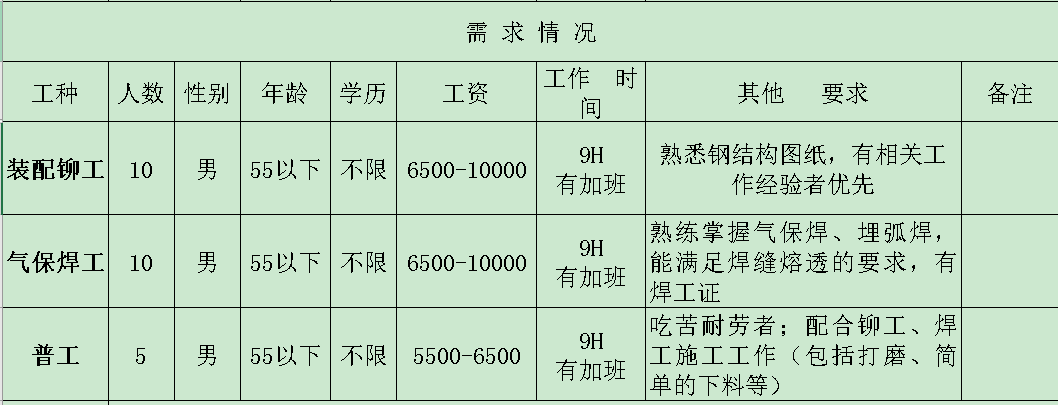 公司地址：高新技术产业开发区海鹰路12号联系电话：陈小姐 18071619973   邮箱：919744907@qq.com四十七、江苏卡拿翰机电科技有限公司 公司地址：启东市滨海园区江枫路39号联系人：刘女士、杜女士   电话：0513-83905111  18862828816四十八、启东汇海金属有限公司公司地址：启东市高新技术产业开发区海燕路9号公司联系人：李经理（17714846822）、闫经理（15900902280）四十九、江苏汉盛海洋装备技术有限公司公司地址：江苏省南通市启东市滨海工业园北海路68号联系人：董小姐   电话：18951338583 需 求 情 况需 求 情 况需 求 情 况需 求 情 况需 求 情 况需 求 情 况需 求 情 况需 求 情 况需 求 情 况工种人数性别年龄学历工资工作  时间其他   要求备注安全员1名不限22-40高中以上面议5天
8小时熟悉安全工作基本知识，或者有现场安全管理经验熟悉安全工作基本知识，或者有现场安全管理经验驾驶员1名男22-40初中
以上面议需加班持有B照或C照，有小卡车工作经验，除开车以外需要配合总务部门从事其他后勤工作持有B照或C照，有小卡车工作经验，除开车以外需要配合总务部门从事其他后勤工作机修电工2名男22-50初中
以上面议需加班熟练修理公司机器设备，懂得机器维修保养常识；持有机修、电工上岗操作证，有较高的维修电工专业知识； 熟练修理公司机器设备，懂得机器维修保养常识；持有机修、电工上岗操作证，有较高的维修电工专业知识； 线切割
操作工1名男22-40初中
以上面议需加班头脑灵活，会基本的电脑操作，有1年以上相关工作经验头脑灵活，会基本的电脑操作，有1年以上相关工作经验缝纫工6名女22-43初中
以上面议需加班无近视眼，有2年以上牛仔、皮革缝纫工作经验 无近视眼，有2年以上牛仔、皮革缝纫工作经验 模具工2名男22-50初中
以上面议需加班熟悉一般的模具维修、保养，有两年以上相关工作经验熟悉一般的模具维修、保养，有两年以上相关工作经验压铸工2名男22-50初中
以上面议需加班有一年以上压铸机操作经验，适应两班倒工作制，吃苦耐劳有一年以上压铸机操作经验，适应两班倒工作制，吃苦耐劳椅套
包装工6名男22-50初中
以上面议需加班有1年以上沙发、座椅等相关皮套包装经验有1年以上沙发、座椅等相关皮套包装经验普工若干名男22-50初中
以上面议需加班身体健康，吃苦耐劳，服从工作安排身体健康，吃苦耐劳，服从工作安排需 求 情 况需 求 情 况需 求 情 况需 求 情 况需 求 情 况需 求 情 况需 求 情 况需 求 情 况需 求 情 况工种人数性别年龄学历工资/元 工作时间其他要求备注钣金工、气割工、铆工、装配工5男50周岁以下初/高中以上270~300元/天8小时/日有操作证，会看图纸，工作踏实，服从安排。有船舶舾装件经验的优先。服从生产安排。气保焊工3男50周岁以下初/高中以上240~270元/天8小时/日有焊工证，吃苦耐劳、工作踏实、积极，服从生产安排。下料工5男50周岁以下初/高中以上190~210元/天8小时/日会看图纸，合理安排材料，吃苦耐劳、有钣金工作经验者优先。工作踏实、积极，服从生产安排。生产调度1男50周岁以下高中以上6000~8000元/月8小时/单休负责车间生产计划排布，有3年以上工作经验。厂长助理1男50周岁以下高中以上6000~7000元/月8小时/单休精通CAD，熟悉焊接工艺，具有较强的沟通能力和组织协调能力，从事生产管理3年以上，有船泊舾装件经验优先。机械制图2不限40周岁以下大专以上6000~9000元/月8小时/单休精通CAD，能根据客户要求二维及三维制图，熟悉焊接工艺，具有良好团队精神和较强的组织协调能力，有责任心。打磨工5男50周岁以下初/高中以上180~200元/天8小时/日会正确使用电动和气动打磨工具。工作踏实，服从安排。普工、装卸工3男50周岁以下初/高中以上180~200元/天8小时/日会吊装设备，工作踏实，服从安排激光排版1不限45周岁以下初/高中以上6000~8000元/月8小时/日1 熟练使用AUTOCAD及办公软件
2 精通奔腾排版软件
3 熟悉各种板材的切割参数激光切割工1不限45周岁以下初/高中以上6000~7000元/月8小时/日1 有2年以上的切割经验，
2 有一定的识图能力
3 熟悉各种板材的切割参数叉车工2男45周岁以下初中200~220/天8小时/日有叉车证，开叉车2年以上工作经验质检员1男45周岁以下高中以上5000-7000元/月8小时/日工作认真负责，有检验经验，如实记录相关质量问题，并对发现的问题进行总结分析，组织纠正，并闭环处理，检验发货相关产品，针对错漏发等问题进行专项检验，能协助领导其他工作，从事过舾装件焊接加工行业，熟悉焊接检验流程者优先。工种人数性别年龄学历工资工作时间其他要求单证员1不限20-35大专面议8小时双休有一定英语基础，工作认真、仔细。应届生亦可机械设计工程师2不限20-40本科及以上面议8小时双休机械自动化专业，有一定相关岗位工作经验电气设计师2不限20-40本科及以上面议8小时双休电气专业，有一定相关岗位工作经验焊工2男性20-40不限面议8小时双休持有效操作证，2年以上工作经验